NAZIV KLUBAMesto							   .Zahtev za registraciju igrača(Član 17. Registracionog pravilnika)Ime i Prezime:        Datum i mesto rođenja:        JMBG:        							Državljanstvo:        Broj prethodne registracije:        Uz zahtev za registraciju se prilaže:1. pristupnica ili ugovor zaključen sa klubom;2. ispisnica prethodnog kluba ili drugi dokaz o statusu slobodnog igrača (član 9. Pravilnika);3. takmičarska legitimacija igrača;       10.08.2013	(datum)					M.P.			       (ovlašćeno lice kluba)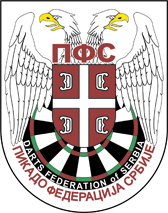 PIKADO FEDERACIJA SRBIJEDARTS FEDERATION Of SERBIABeograd, Trg Politike 7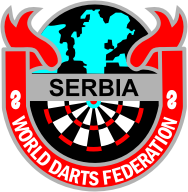 